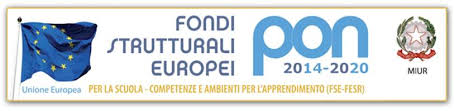 ISTITUTO COMPRENSIVO ”MERCOGLIANO”Scuola dell’Infanzia, Primaria e Secondaria di I° GradoCod. Min. P. I. AVIC86100NVia Aldo Moro -  83013 – MercoglianoTel. 0825689820 –  Fax 0825787113e-mail  avic86100n@istruzione.it – pec: avic86100n@pec.istruzione.itC.F. 80007970645 – Codice Univoco Ufficio: UFCK59Sito:www.icmercogliano.edu.itProt.n.	3095/B2 						                         Mercogliano, 29/12/2020Ai genitori interessatiOggetto: Iscrizioni a.s. 2021/22 alla Scuola dell’Infanzia -  Documentazione integrativa ai ss. del Regolamento dell’Unione Europea n. 2016/679 (“GDPR”)Si comunica alle SS.LL. che alla Domanda di iscrizione, compilata on line, devono essere allegati, i seguenti modelli sotto riportati:Allegato n. 1: autorizzazione al trattamento dei dati, compilata e sottoscritta dai genitoriAllegato n. 2: Delega al ritiro degli alunniAllegato n. 3: autorizzazione al trattamento dei dati da parte dei delegati                                                                                                                     F.to Il Dirigente Scolastico                                                                                                              Dott.ssa Alessandra   Tarantino                                                                                                                    Firma autografa omessa ai sensi
                                                                                                                                                               dell’art. 3 del D. Lgs. n. 39/1993Allegato n. 1Consenso ai trattamenti ed autorizzazione all’erogazione dei serviziIl/La Sottoscritto/a  ______________________________-____nato/a a ____________________________ il ____/____/_______, residente in via 

__________________________________, CF:____________________________ Tel.__________________________, email _____________________________					EIl/La Sottoscritto/a  ____________________________________ ______ nato/a a ____________________________ il ____/____/_______, residente in via 

_________________________________________________, CF:____________________________ Tel.__________________________, email _________________________in quanto genitori/tutori dell’allievo/a __________________________________ nato/a a____________________________ il 

____/____/_______,     CF:_______________________________ 

- che la propria famiglia è composta, oltre all’alunno, da:  1. padre   ____________________________________________________________________________   2. madre ____________________________________________________________________________  3. tutore   ____________________________________________________________________________  4. fratello/sorella   _____________________________________________________________________  5. fratello/sorella   _____________________________________________________________________  6. fratello/sorella   _____________________________________________________________________(cognome e nome)                           (luogo di nascita)               (data di nascita)          

AUTORIZZANO i trattamenti dei dati e l’erogazione dei relativi servizi contrassegnati con una “X” nell’apposita colonna della seguente tabella:N.B. I trattamenti con la X preimpostata sono di tipo obbligatorio.  Aggiungere una X per autorizzare i trattamenti opzionali.Allegato 2 Delega al ritiro degli alunni I sottoscritti   Padre_______________________  e Madre _____________________________  AUTORIZZANO            il rilascio del proprio figlio/a all’uscita da scuola in orario anticipato e/o ordinario alle seguenti persone:Nome________________     Cognome______________________Data di nascita_____________ Grado di parentela _________________________Nome________________     Cognome______________________Data di nascita_____________ Grado di parentela _________________________Nome________________     Cognome______________________Data di nascita_____________ Grado di parentela _________________________Nome________________     Cognome______________________Data di nascita_____________ Grado di parentela _________________________I sottoscritti riconoscono le procedure che codesto istituto applicherà relative alle autorizzazioni di soggetti diversi da chi esercita la podestà genitoriale e demandati al prelievo dell’alunno/a all’uscita da scuola: le procedure prevedono che tali soggetti sottoscrivano un modulo di consenso al trattamento dei dati che l’istituto mette a loro disposizione con il rilascio della copia del documento d’identità. Qualora le persone autorizzate al ritiro non abbiano sottoscritto il modulo di consenso, sebbene autorizzati dai genitori, non potranno prelevare gli alunni all’uscita da scuola.I sottoscritti firmatari allegano alla presente la copia di un documento di identità.Luogo e Data										  Firma Genitore\Tutore 1_________________________						Firma                                                     		                                                                                                                                                                                                  _____________________________Allegato 3Consenso al trattamento dei dati da parte dei delegati al ritiro allieviAutorizzazione all’erogazione del servizioIl/La Sottoscritto/a  ____NOME E COGNOME__________nato/a a ____________________________ il ____/____/_______, residente in via __________________________________, CF:____________________________ Tel._________________________		 In quanto _delegato al ritiro _dell’allievo/a __________________________________________________ nato/a a____________________________ il ____/____/_______, CF_______________________________ AUTORIZZA il trattamento dei suoi dati personali al fine dell’erogazione del servizio IdentificativoTrattamentoDenominazione del Trattamento e Finalità del ServizioConsenso al trattamento ed autorizzazione all’erogazione del servizioT1Iscrizione Studenti Scuole dell'InfanziaXT3Gestione Dati Carriera ScolasticaXT4Gestione Progetti Scolastici ed Extra ScolasticiT5Viaggi d'IstruzioneT6Accertamento situazione vacciniXT7Gestione Prove INVALSIXT8Progetti PONXT10Utilizzo di Immagini e materiali audiovisivi contenenti nome,cognome, immagini e voce del proprio figlio/aT12Gestione Certificati Medici Allergie StudentiXT14Somministrazione farmaci AllieviT15Programmi di Sostegno ScolasticoT16Erogazione dei Servizi SocialiXT17Gestione Registro ElettronicoXT18Gestione permessi entrata/uscita anticipata studentiXT19Servizio MensaT20Acquisizione certificato medico di sana e robusta costituzioneXT21Gestione Alunni ore materia di Religione*T23Gestione Buoni LibroXT24Gestione Pratiche AssicurativeXT28Gestione Emergenza Sanitaria (118)XT29Servizio Scuola BUST30Gestione consenso modulo acquisizione dati e autorizzazione all’erogazione dei servizi scolasticiXT31Diagnosi funzionali per alunni con handicapXT32Prelievo Alunni per uscita anticipata e/o ordinariaX